Cardiff Learning Disability Health Team Occupational Therapy ServiceActivityPizza ToastLevelkeywordsFun, Independence, Engagement, Productivity, Nutrition, Taste, CookingFun, Independence, Engagement, Productivity, Nutrition, Taste, CookingFun, Independence, Engagement, Productivity, Nutrition, Taste, CookingLinks toYOU WILL NEEDYOU WILL NEEDYOU WILL NEEDYOU WILL NEEDYOU WILL NEEDYOU WILL NEED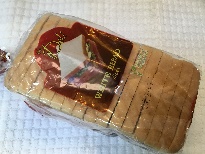 Bread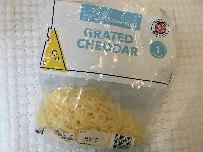 Cheese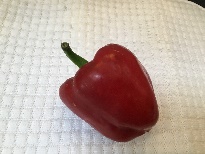 Red Pepper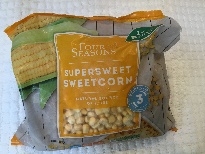 Sweetcorn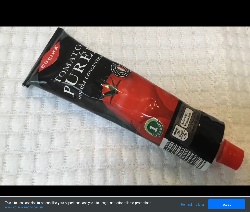 Tomato Paste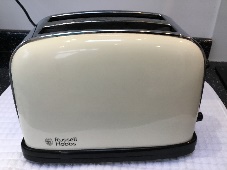 Toaster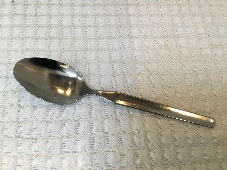 Tablespoon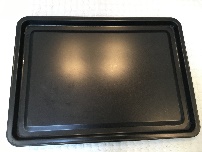 Tray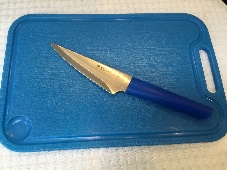 Knife and chopping boardKnife and chopping boardACTIVITY FLOW (10 -20 minutes)ACTIVITY FLOW (10 -20 minutes)ACTIVITY FLOW (10 -20 minutes)ACTIVITY FLOW (10 -20 minutes)ACTIVITY FLOW (10 -20 minutes)ACTIVITY FLOW (10 -20 minutes)ACTIVITY FLOW (10 -20 minutes)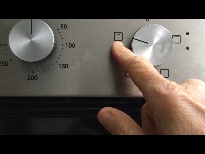 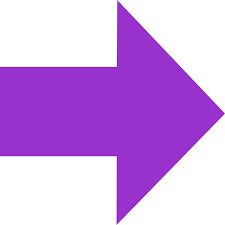 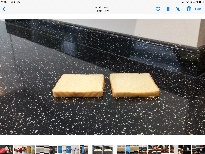 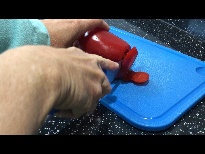 Turn on the grill2 slices of breadToastChop the  pepper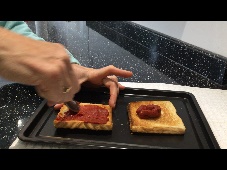 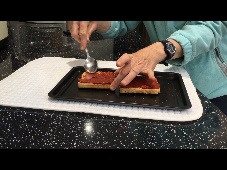 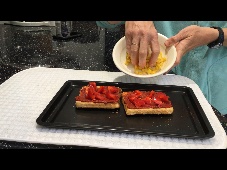 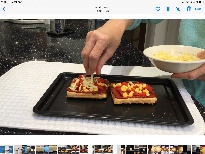 Spread the tomato pasteAdd peppersAdd the sweetcornSprinkle cheese on top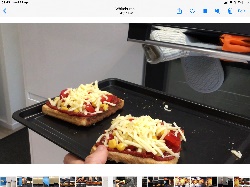 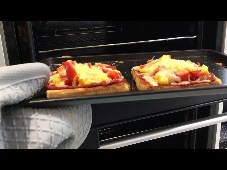 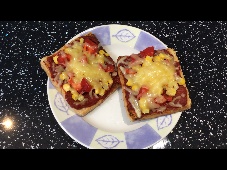 Grill until the cheese meltsRemove from the grill  HOTEat